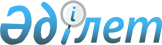 О некоторых вопросах вывоза отдельных товаров с территории Республики Казахстан
					
			С истёкшим сроком
			
			
		
					Приказ и.о. Министра сельского хозяйства Республики Казахстан от 5 июля 2022 года № 214. Зарегистрирован в Министерстве юстиции Республики Казахстан 5 июля 2022 года № 28711. Срок действия приказа - по 30 сентября 2022 года.
      Примечание ИЗПИ!
      Срок действия приказа - по 30.09.2022 (п.4 приказа).
      Примечание ИЗПИ!      Действует по 30.09.2022.
      В соответствии с пунктом 2 статьи 17 и пунктом 3 статьи 18 Закона Республики Казахстан "О регулировании торговой деятельности", статьями 29 и 47 Договора о Евразийском экономическом союзе от 29 мая 2014 года ПРИКАЗЫВАЮ:
      1. Утвердить:
      1) Правила распределения количественных ограничений (квот) согласно приложению 1 к настоящему приказу;
      2) Перечень товаров, в отношении вывоза которых с территории Республики Казахстан вводятся количественные ограничения (квоты), согласно приложению 2 к настоящему приказу.
      2. Департаменту агропродовольственных рынков и переработки сельскохозяйственной продукции Министерства сельского хозяйства Республики Казахстан в установленном законодательством порядке обеспечить:
      1) государственную регистрацию настоящего приказа в Министерстве юстиции Республики Казахстан;
      2) размещение настоящего приказа на интернет-ресурсе Министерства сельского хозяйства Республики Казахстан после его официального опубликования.
      3. Контроль за исполнением настоящего приказа возложить на курирующего вице-министра сельского хозяйства Республики Казахстан.
      4. Настоящий приказ вводится в действие после дня его первого официального опубликования и действует по 30 сентября 2022 года.
      "СОГЛАСОВАН"Министерство финансовРеспублики Казахстан
      "СОГЛАСОВАН"Министерство торговли и интеграцииРеспублики Казахстан Правила распределения количественных ограничений (квот) Глава 1. Общие положения
      1. Настоящие Правила распределения количественных ограничений (квот) (далее – Правила) разработаны в соответствии с пунктом 3 статьи 18 Закона Республики Казахстан "О регулировании торговой деятельности" и определяют порядок распределения количественных ограничений (квот). 
      2. В настоящих Правилах применяются следующие определения и понятия:
      1) единая товарная номенклатура внешнеэкономической деятельности Евразийского экономического союза – система описания и кодирования товаров, которая используется для классификации товаров в целях применения мер таможенно-тарифного регулирования, вывозных таможенных пошлин, запретов и ограничений, мер защиты внутреннего рынка, ведения таможенной статистики;
      2) участники внешнеторговой деятельности (далее – заявитель) – осуществляющие внешнеторговую деятельность физические лица, в том числе зарегистрированные в качестве индивидуальных предпринимателей в соответствии с законодательством Республики Казахстан, и юридические лица, созданные в соответствии с законодательством Республики Казахстан, а также организации, не являющиеся юридическими лицами;
      3) товар – товары, указанные в перечне товаров, в отношении вывоза которых с территории Республики Казахстан вводятся количественные ограничения (квоты) согласно приложению 2 к настоящему приказу. Глава 2. Порядок распределения количественных ограничений (квот)
      3. Распределение объемов квот на вывоз товаров с территории Республики Казахстан осуществляется в единой автоматизированной системе управления отраслями агропромышленного комплекса "e-Agriculture" (далее – ИС ЕАСУ) автоматически при выдаче фитосанитарных сертификатов в соответствии с Правилами по охране территории Республики Казахстан от карантинных объектов и чужеродных видов, утвержденными приказом Министра сельского хозяйства Республики Казахстан от 29 июня 2015 года № 15-08/590 (зарегистрирован в Реестре государственной регистрации нормативных правовых актов № 12032).
      4. При перегрузке (формировании) экспортных партий в местах вторичной отгрузки в связи с изменением способа транспортировки, получателя, адреса получателя, места отправления, объем квоты, выданный в местах первоначальной отгрузки, остается неизменным.
      5. После введения в действие настоящих Правил в ИС ЕАСУ формируется количественный лимит объема квоты по товарам.
      6. Комитет государственной инспекции в агропромышленном комплексе Министерства сельского хозяйства Республики Казахстан (далее – Комитет) в течение 1 (одного) рабочего дня со дня введения в действие настоящих Правил размещает на интернет-ресурсе Министерства сельского хозяйства Республики Казахстан (далее – интернет-ресурс) объявление о начале распределения объемов квот на вывоз товаров с территории Республики Казахстан.
      В объявлении указывается следующая информация: наименование товара, объем распределяемой квоты, допустимый лимит для одного заявителя, дата и время начала распределения квоты.
      7. Распределение объемов квот на вывоз товаров с территории Республики Казахстан осуществляется в ИС ЕАСУ по очередности согласно дате и времени поступления заявлений на получение фитосанитарного сертификата на вывоз подкарантинной продукции за пределы Республики Казахстан.
      8. На период действия квоты устанавливается допустимый лимит для одного заявителя на вывоз товаров, который в совокупности составляет не более 500 (пятьсот) тонн.
      9. Распределение объема квоты на вывоз товаров с территории Республики Казахстан между заявителями осуществляется до полного исчерпания объема квоты по товарам.
      10. Комитет на ежедневной основе размещает на интернет-ресурсе следующую информацию:
      1) количество выданного объема квоты по товарам;
      2) доступный объем квоты, подлежащий распределению по товарам. Перечень товаров, в отношении вывоза которых с территории Республики Казахстан вводятся количественные ограничения (квоты)
      Примечание: * для целей применения количественных ограничений (квот) товары определяются как кодами ТН ВЭД ЕАЭС, так и наименованиями товаров.
					© 2012. РГП на ПХВ «Институт законодательства и правовой информации Республики Казахстан» Министерства юстиции Республики Казахстан
				
      Исполняющий обязанностиМинистра сельского хозяйстваРеспублики Казахстан

Ә. Тамабек
Приложение 1 к приказу
Исполняющий обязанности
Министра сельского хозяйства
Республики Казахстан
от 5 июля 2022 года № 214Приложение 2 к приказу
Исполняющий обязанности
Министра сельского хозяйства
Республики Казахстан
от 5 июля 2022 года № 214
Код Товарной номенклатуры внешнеэкономической деятельности Евразийского экономического союза (далее – ТН ВЭД ЕАЭС)*
Наименование товара*
Размер квоты, тонн
Срок действия
1206 00 100 0
Семена подсолнечника, дробленные или недробленые для посева
15 000
с 1 июля 2022 года по 30 сентября 2022 года
1206 00 990 0
Прочие семена подсолнечника, дробленные или недробленые
15 000
с 1 июля 2022 года по 30 сентября 2022 года